Предметно – пространственная среда 2 группы раннего возраста «Малышок» Развивающая предметно – пространственная среда обеспечивает максимальную реализацию образовательного потенциала пространства группы «Малышок».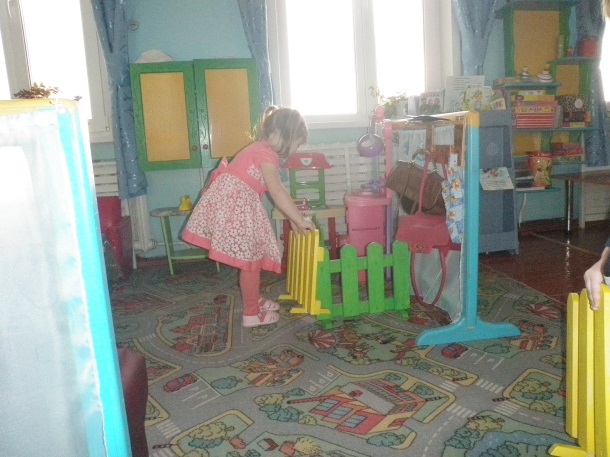 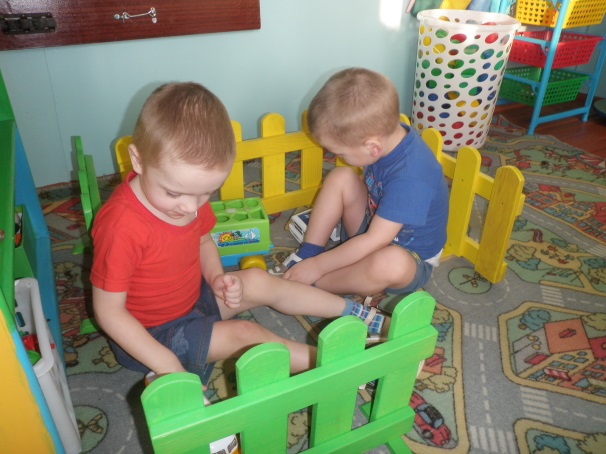 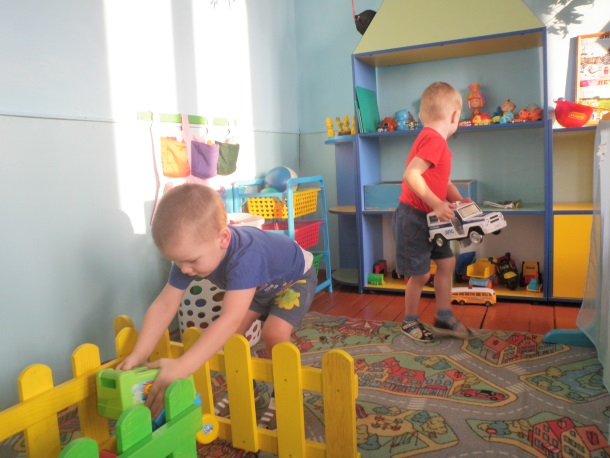 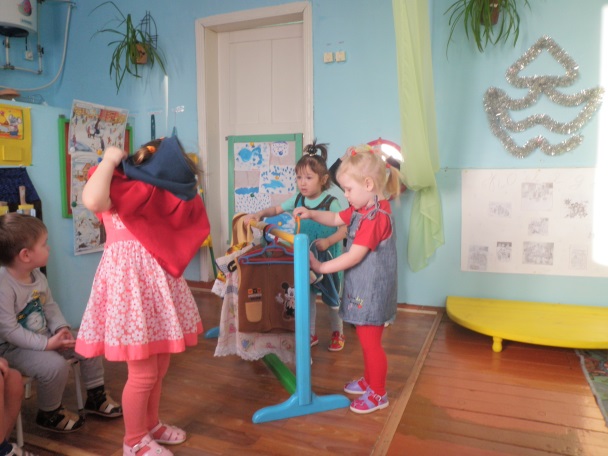 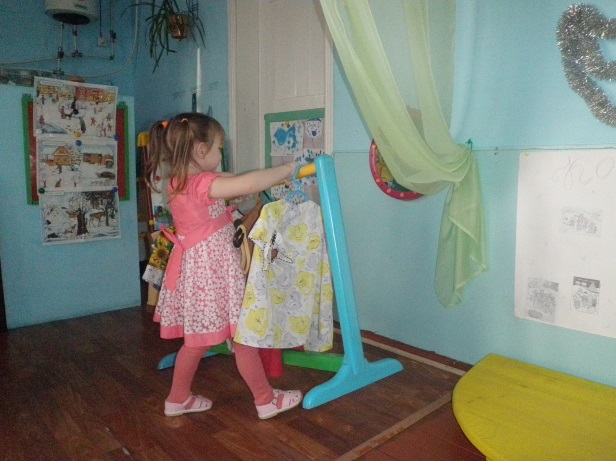 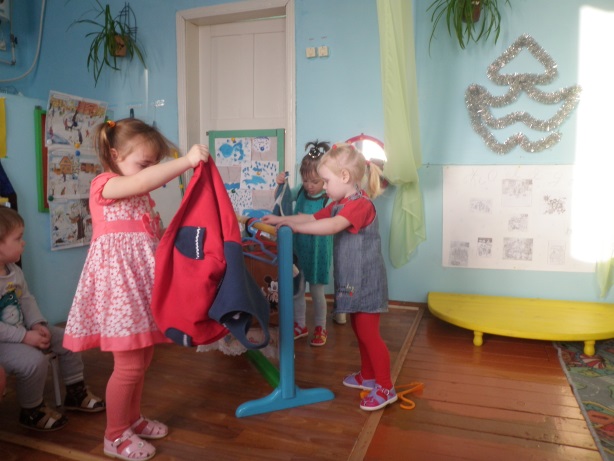 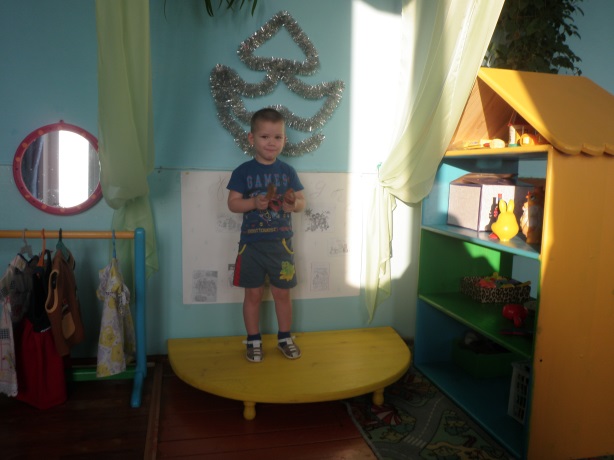 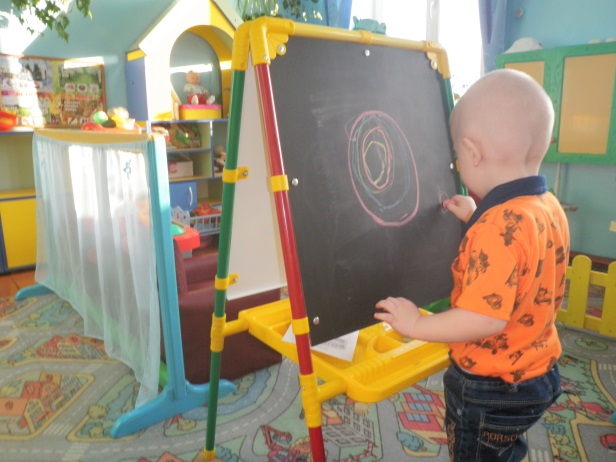 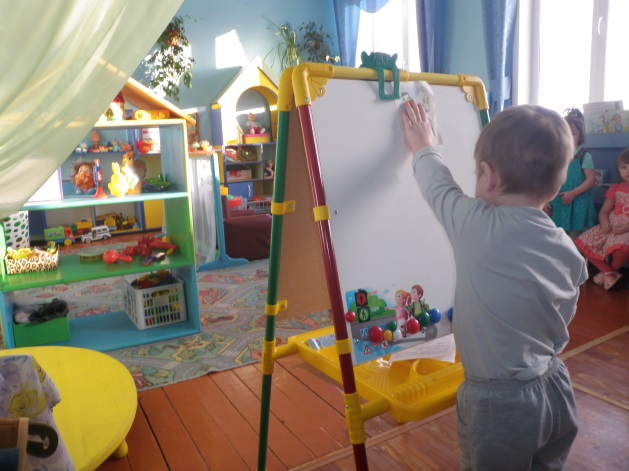 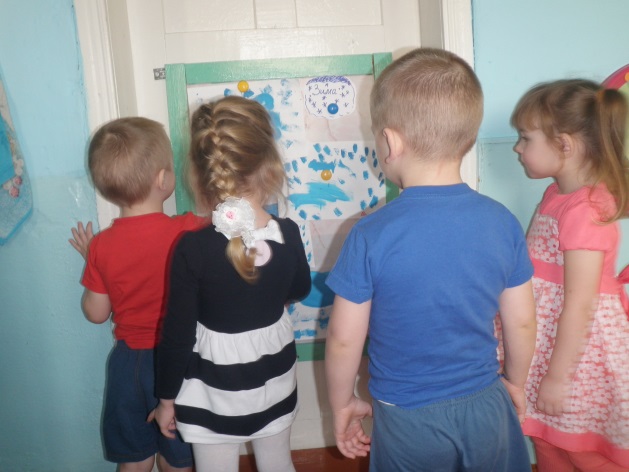 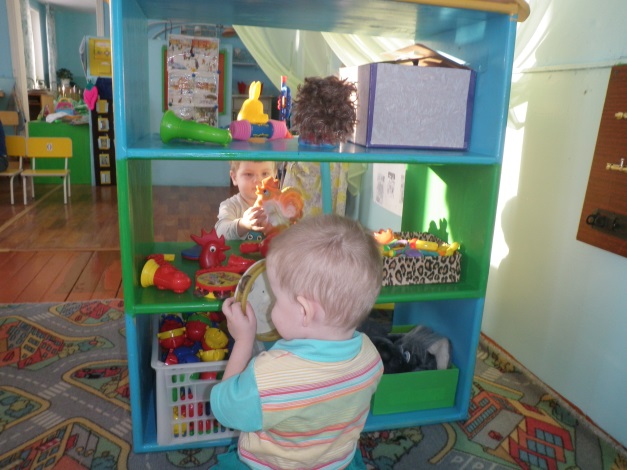 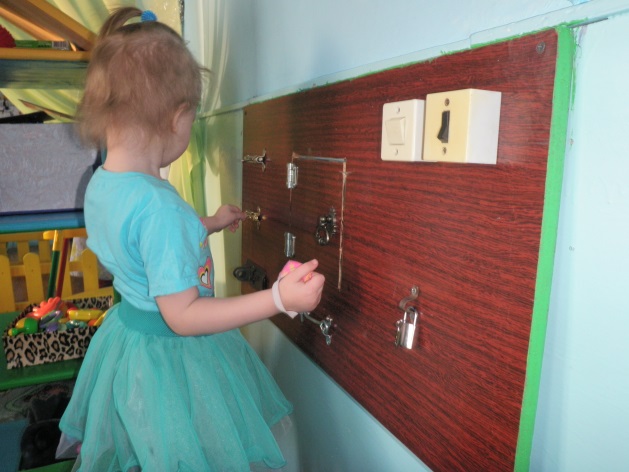 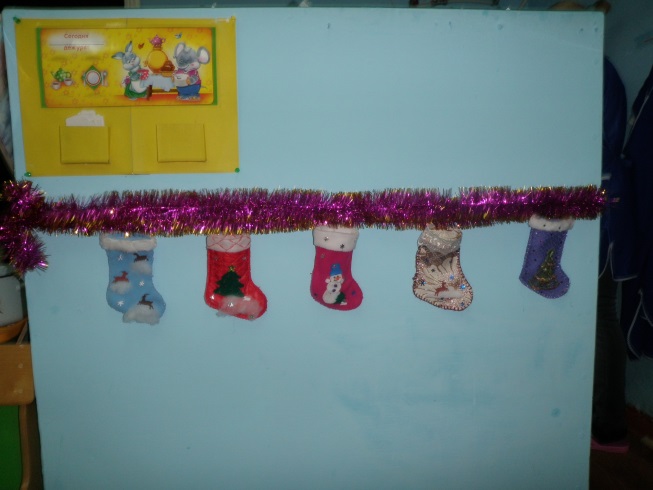 